长按识别下方二维码，到牛账网可下载更多会计实操资料+初级备考资料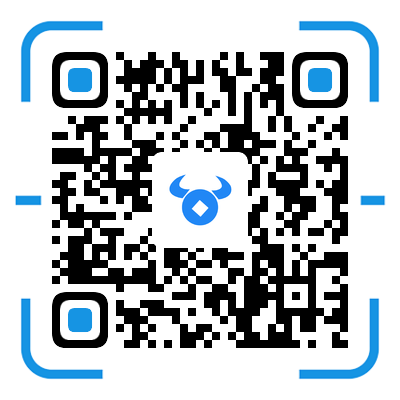 【8.29上午】2020年初级会计职称考试真题及答案一、《会计实务》考试真题：1.【真题内容来自于互联网考生回忆】 下列各项中,可能影响营业利润的是()。A.税收罚款支出B.当期确认的所得税费用C.接受现金捐赠D.管理不善造成的库存现金短缺【答案】D【解析】选项A不符合题意，税收罚款支出计入营业外支出，不影响营业利润;选项B不符合题意，当期确认的所得税费用计入所得税费用，不影响营业利润;选项C不符合题意，接受现金捐赠计入营业外收入，不影响营业利润;选项D符合题意，管理不善造成的库存现金短缺按管理权限经批准后分两种情况处理:属于应由责任人赔偿的部分，计入其他应收款﹔属于无法查明原因的，计入管理费用，影响营业利润。综上，本题应选D。2.【真题内容来自于互联网考生回忆】 根据劳动合同法律制度的规定，被派遣劳动者在无工作期间，劳务派遣单位应当按照法定标准向其按月支付报酬。该标准为()。A.所在地上年度职工月平均工资B.被派遣劳动者在工作期间的月平均工资C.劳务派遣单位职工月平均工资D.所在地人民政府规定的月最低工资标准【答案】D【解析】在被派遣劳动者无工作期间，劳务派遣单位应按所在地人民政府规定的最低工资标准，按月支付报酬。综上，本题应选D。3.【真题内容来自于互联网考生回忆】 2017年3月1日，郑某到甲公司工作，6月1日甲公司与郑某签订了2年期限劳动合同。2018年10月因工作需要，甲公司安排郑某分别于10月1日(国庆节)加班1天，于10月13日(周六)、10月14日(周日)各加班1天，之后未安排其补休。2019年1月郑某向公司递交医院证明告知已怀孕事实。5月31日因劳动合同期限届满，甲公司不再与郑某续签并通知其劳动合同终止，仍处于孕期的郑某对此存有异议。已知:甲公司实行标准工时制;郑某日工资为240元。甲公司已为郑某办理了社会保险登记并按月从其工资中扣缴相关社会保险费用。要求:根据上述资料，不考虑其他因素，分析回答下列小题:1)甲公司与郑某劳动关系建立及未及时订立书面劳动合同的下列表述中，正确的是()。A.郑某有权要求甲公司支付自2017年4月1日至5月31日期间2倍工资B.劳动关系自2017年6月1日建立C.劳动关系自2017年3月1日建立D.甲公司不需向郑某支付未及时签订书面劳动合同的2倍工资【答案】AC【解析】选项A正确，选项D错误，用人单位自用工之日起超过1个月不满1年未与劳动者订立书面劳动合同的，自用工之日起满1个月的次日至补订书面劳动合同的前1日应当向劳动者每月支付2倍的工资，并与劳动者补订书面劳动合同;选项B错误，选项C正确，用人单位自用工之日起即与劳动者建立劳动关系，劳动关系自2017年3月1日建立。综上，本题应选AC。（2）下列社会保险项目中，甲公司应从郑某工资中代扣代缴保险费的是()。A.工伤保险B.失业保险C.职工基本养老保险D.职工基本医疗保险【答案】BCD【解析】选项A，职工参加工伤保险无需缴纳任何保险费，由用人单位缴纳，个人无需缴纳;选项B、C、D，均由用人单位和职工按照国家规定共同缴纳。综上，本题应选BCD。4.【真题内容来自于互联网考生回忆】 2019年9月甲公司进口生产设备一台，海关审定的货价45万元，运抵我国关境内输入地点起卸前的运费4万元、保险费2万元。已知关税税率为10%。计算甲公司当月该笔业务应当缴纳关税税额的下列算式中，正确的是()。A. (45+4+2)×10%=5.1万元B.45-(1-10%)×10%=5万元c. (45-2)*10%=4.3万元D(45-4)×10%-4.1万元【答案】A【解析】根据规定，货物运抵我国关境内输入地点起卸前的包装费、运输费、保险费和其他劳务费等费用计入关税完税价格。因此，本题中起卸前的运费4万元和保险费2万元应计入完税价格。甲公司进口该生产设备的关税税额=(45+4+2)×10%=5.1(万元)，故本题应选A5.【真题内容来自于互联网考生回忆】 根据支付结算法律制度的规定，票据的持票人行使追索权，应当自将被拒绝事由书面通知其前手，通知的期限是()。A.自收到有关证明之日起5日内B.自收到有关证明之日起7日内C.自收到有关证明之日起3日内D.自收到有关证明之日起10日内【答案】C【解析】根据规定,持票人应当自收到被拒绝承兑或者被拒绝付款的有关证明之日起3日内，将被拒绝事由书面通知其前手。综上，本题应选C。6.【真题内容来自于互联网考生回忆】 甲公司签发一-张商业汇票给乙公司，乙公司将该汇票背书转让给丙公司并在票据背面注明“不得转让”字样，此行为属于附条件的背书。()【答案】×【解析】限制背书是指记载了“不得转让”，此时票据不得转让，例如背书人在票据上记载“不得转让”字样，其后手再背书转让的，原背书人对后手的被背书人不承担保证责任。综上，本题表述错误。7.【真题内容来自于互联网考生回忆】 甲公司因生产的奶制品所含食品添加剂严重超标，被市场监督管理局责令停产停业。甲司承担的该项法律责任属于()。A.刑事责任B.行政处分C.民事责任D.行政处罚【答案】D【解析】行政处罚指行政主体对行政相对人违反行政法律规范尚未构成犯罪的行为所给予的法律制裁警告。包括:罚款﹔没收违法所得、没收非法财物﹔责令停产停业;暂扣或者吊销许可证、暂扣或者吊销执照﹔行政拘留等。综上，本题应选D。8.【真题内容来自于互联网考生回忆】 根据支付结算法律制度的规定，关于存款人基本存款账户的下列表述中，不正确的是()。A.撤销银行结算账户时应先撤销基本存款账户B.—个单位只能开立一个基本存款账户C.基本存款账户是存款人的主办账户D.存款人日常经营活动的资金收付应通过基本存款账户办理【答案】A【解析】撤销银行结算账户时，应先撤销一般存款账户、专用存款账户、临时存款账户，并将账户资金转入基本存款账户，最后撤销基本存款账户，方可办理基本存款账户的撤销。综上，本题应选A。9.【真题内容来自于互联网考生回忆】 根据会计法律制度的规定，下列各项中，不属于会计核算内容的是()。A.递延税款的余额调整B.货物买卖合同的审核C.有价证券溢价的摊销D.资本公积的增减变动【答案】B【解析】会计核算的内容包括:(1)款项和有价证券的收付;(2)财物的收发、增减和使用;(3)债权债务的发生和结算。(4)资本、基金的增减。(5)收入、支出、费用、成本的计算;(6)财务成果的计算和处理。(7)需要办理会计手续、进行会计核算的其他事项。选项B，货物买卖合同的审核不涉及“钱”的变动，不属于会计核算的内容。综上，本题应选B。10.【真题内容来自于互联网考生回忆】 根据契税法律制度的规定，下列各项中，属于契税纳税人的是()。A.继承商铺的李某B.转让国有土地使用权的乙公司C.出租住房的王某D.受让国有土地使用权的甲公司【答案】D【解析】根据规定，契税的纳税人，是指在我国境内“承受"土地、房屋权属转的单位和个人。选项A不符合题意，土地、房屋继承行为，不属于契税的征税范围，因此，李某不属于契税的纳税人﹔选项B不符合题意，土地、房屋权属的“承受方"是契税的纳税人，乙公司是国有土地使用权的“转让方”，因此，乙公司不是契税的纳税人﹔选项C不符合题意，出租行为并没有引起房屋权属发生转移，因此，王某不是契税的纳税人。选项D符合题，甲公司是国有土地使用权的“受让方”，因此，甲公司是契税的纳税人。综上，本题应选D。11.【真题内容来自于互联网考生回忆】 下列各项中,可确认为会计主体的有()。A.子公司B.销售部门C.集团公司D.母公司【答案】ABCD【解析】凡是能独立进行会计核算的组织就可以作为一个会计主体，其可以是一个特定的企业，也可以是一个企业某一特定部分(如分厂、分公司、某部门)、若干家企业组成的集团公司,甚至可以是一个具有特定经济业务特定的非营利组织。综上，本题应选ABCD。12.【真题内容来自于互联网考生回忆】根据企业所得税法律制度的规定，下列企业和取得收入的组织中，不属于企业所得税纳税人的是()。A.事业单位B.民办非企业单位C.个人独资企业D.社会团体【答案】C【解析】选项A、B、D不符合题意，事业单位、民办非企业单位和社会团体属于企业所得税的纳税人﹔选项C符合题意，个人独资企业、合伙企业不属于企业所得税的纳税人，不缴纳企业所得税。综上，本题应选C。13、【真题内容来自于互联网考生回忆】 企业对固定资产进行更新改造时，应当将该固定资产账面价值转入在建工程，并将被替换部件的变价收入冲减在建工程。【答案】错误【解析】企业对固定资产进行更新改造时，应当将该固定资产账面价值转入在建工程，被替换部件的已从在建工程中拆除，其变价收入不再影响在建工程的账面价值。综上，本题表述错误。14.【真题内容来自于互联网考生回忆】 下列税种中，由海关负责征收和管理的是()。A.关税B.车辆购置税C.环境保护税D.资源税【答案】A[解析】选项A，由海关负责征收和管理;选项B、C、D，由税务机关负责征收和管理。综上，本题应选A。15.【真题内容来自于互联网考生回忆】 甲公司为增值税一般纳税人。2019年12月，甲公司发生与职工薪酬相关的经济业务如下:(1)10日，购买小型取暖炉一批，价款100 000元、增值税税额13000元，已取得可抵扣增值税专用发票，全部款项以银行存款支付。取暖炉购入后作为福利发给一线生产工人，并转出增值税进项税额。(2)31日，公司为高级管理人员免费使用的5辆汽车计提折旧，每辆汽车应计提折旧费3000元，作为非货币性薪酬核算。(3)31日，根据在岗职工数量及其岗位，决定以补贴职工食堂支出的形式发放货币性职工薪酬，共计17000元，其中生产工人12 000元、车间管理人员2000元、行政管理人员1500元、专设销售机构人员1500元。1.根据资料(1)，下列各项中，甲公司发放取暖炉相关会计处理表述正确的是()。A.贷记“应交税费——应交增值税(进项税额转出)"科目13 000元B.贷记“库存商品"科目100 000元C.借记“应付职工薪酬”科目100 000元D.借记“应付职工薪酬"科目113 000元【答案】ABD【解析】企业外购产品作为非货币性福利发放给职工，改变了外购产品的用途，需要作进项税额转出，借记“应付职工薪酬"科目，贷记“库存商品"科目，同时贷记“应交税费——应交增值税(进项税额转出)”科目。综上，本题应选ABD。【相关会计分录】借∶应付职工薪酬——非货币性福利113 000贷:库存商品100 000应交税费——应交增值税(进项税额转出)13 000⒉.根据资料(2)，下列各项中，甲公司计提车辆折旧费会计处理结果表述正确的是() 。A.固定资产账面价值减少15 000元B.管理费用增加15 000元C.应付职工薪酬增加15 000元D.累计折旧增加15 000元【答案】ACD【解析】企业将自有固定资产作为非货币性福利免费提供给职工使用，需要将固定资产计提的折旧费用计入应付职工薪酬，本题计提折旧的金额=3000x5=1500O(元)。借记“应付职工薪酬”科目的同时，贷记“累计折旧”科目。另外，固定资产计提累计折旧后账面价值相应减少，减少金额为已累计计提的折旧金额。综上，本题应选ACD。【相关会计分录】借:应付职工薪酬——非货币性福利15 000贷︰累计折旧15 00016.【真题内容来自于互联网考生回忆】 根据企业所得税法律制度的规定，关于在中国境内未设立机构、场所的非居民企业来源于中国境内的所得,其应纳税所得额确定的下列表述中，不正确的是()。A.租金所得以收入全额为应纳税所得额B.股息所得以收入全额为应纳税所得额C.特许权使用费所得以收入全额为应纳税所得额D.转让财产所得以收入全额为应纳税所得额【答案】D【解析】选项A、B、C正确，股息、红利等权益性投资收益和利息、租金、特许权使用费所得，以收入全额为应纳税所得额;选项D错误，转让财产所得，以收入全额减除财产净值后的余额为应纳税所得额。综上，本题应选D。二、《经济法基础》考试真题 ：1.【真题内容来自于互联网考生回忆】 根据契税法律制度的规定，下列各项中，属于契税纳税人的是()。A.继承商铺的李某B.转让国有土地使用权的乙公司C.出租住房的王集D.受让国有土地使用权的甲公司【答案】D2.【真题内容来自于互联网考生回忆】 根据支付结算法律制度的规定，票据的持票人行使追索权，应当自将被拒绝事由书面通知其手，通知的期限是(C)。A.自收到有关证明之日起5日内B.自收到有关证明之日起7日内C.自收到有关证明之日起3日内D.自收到有关证明之日起10日内3.【真题内容来自于互联网考生回忆】 甲公司签发一张商业汇票给乙公司，乙公司将该汇票背书转让给丙公司并在票据背面注明"不得转让"字样，此行为属于附条件的背书。(x)4.【真题内容来自于互联网考生回忆】 下列关于自然人民事行为能力的说法中正确的有(AD)。A.年满18周岁的自然人是完全民事行为能归人B.不能辨认自己行为的成年人是限制民行为能力人C.8周岁以下的自然人是无民事行为能刀人D.16周岁以上的未成年人但以自己的劳动收入为主要生活来源的自然人是完全民事行为能力人完全民事行为能力人5.【真题内容来自于互联网考生回忆】 劳动合同期限内，甲公司的职工王某正好处在孕期，但甲公司要解除劳动合同。根据劳动合同法律制度的规定下列表述中正确的有(AC)A.甲公司不能解除劳动合同B.甲公司可以解除劳动合同C.如果甲公司提出解除劳动合同，王某提出继履行劳动合同的应当继织履行D.如果甲公司提出解除劳动合同，王某也同意不继续履行劳动合同的，解除劳动合同后，甲公司应当向王某支付经济补偿金【答案】AC6.【真题内容来自于互联网考生回忆】 下列关于会计人员回避制度的表述中，正确的有()。A.单位负贵人的直系亲属不得担任本单位的会计机构负贵人B.单位负责人的直系亲属不得担任本单位的出纳工作C.会计机构负贵人的直系亲属不得担任本单的出纳工D.出纳不得兼任稽核、会计档案保管和债权债务的账国登记工作正确答案∶AC7.【真题内容来自于互联网考生回忆】 根据增值税法律制度的规定，企业下列项目的进项税额不得从销项税额中抵扣的有()A.外购货物用于个人消费B.生产应税产品购入的原材料C.因管理不善变质的库存购进商品D.因管理不善被盗的产成品所耗用的购进原材料正确搭案∶ACD8.【真题内容来自于互联网考生回忆】 根据企业所得税法律制度的规定，下列企业和取得收入的组织中，不属于企业所得税纳税人的是()。A.事业单位B.民办非企业单位C.个人独资企业D.社会团体答案C9.【真题内容来自于互联网考生回忆】 下列税种中，由海关负责征收和管理的是()。A.关税B.车辆购置税C.环境保护税D.资源税答案A10.【真题内容来自于互联网考生回忆】 根据企业所得税法律制度的规定，关于在中国境内未设立机构、场所的非居民企业来源于中国境内的所得。其应纳税所得额确定的下列表述中，不正确的是()。A.租金所得以收入全额为应纳税所得额B.股息所得以收入全额为应纳税所得额C.特许权使用费所得以收入全额为应纳税所得额D.转让财产所得以收入全额为应纳税所得额答案 D11.【真题内容来自于互联网考生回忆】2020年1月15日，甲公司持一张到期银行承兑汇票到P银行办理委托收款该汇票由Q银行承兑。甲公司在委托收款凭证上可以不记载的事项是(D)。A.付款人Q银行B.收款人甲公司C.委托日期D.甲公司地址12.【真题内容来自于互联网考生回忆】 中国公民张某为个体工商户业主，主要从事汽车修理业务。2019年度有关收支情况如下∶(1)取得汽车修理收入1000000元。(2)发生成本、费用350000元，其中包括雇员工资90000元、张某本人工资120000元(3)张某的独生女正在读小学，课外浦导班支出30000元，为妻子购买轿车支出 00000元。(4)2月从境内公开发行和转让市场购入W上市公司股票，4月取得该上市公司分*的股息35000元，4月将持有的股票全部卖出。(5)8月转让普通住房一套，取得销售收入80000元，转让时发住合理费用53计算张某2019年度经营所得个人所得税应纳税所得额时，下列支出中。不得扣除的是(ABD)A.独生女课外辅导班支出30000元B.为妻子购买轿车支出100000元C.雇员工资90000元D.张某本人工资120000元计算张某2019年度经营所得个人所得税应纳税所得额的下列算式中，正确的是(B)。A.1000 000-(350000-12000)-1000 ×12=758000元B.100000-(350000-120000)-60000-27000-1000×12=671000元C.1000000-350000-30000-100000=520000元D.1000000-(350000-90000)-60000-27000=653000元15.【真题内容来自于互联网考生回忆】 2017年3月1日，郑媒到甲公司工作，6月1 了2年期限劳动合同。2018年 10月因工作需要，甲公司安排郑媒分别于 10 月1日(国庆节)加班1天，于10月13日(周六)、10月14日(周日)各加班1天，之后未安排具补休。2019 年1月郑某向公司递交医院证明告知已怀孕事实。5月31日因劳动合同期限届满，甲公司不再与郑某签并通知其劳动合同终止，仍处于孕期的郑某对此存有异议。已知∶甲公司实行标准工时制;郑某日工资为240元。甲公司已为郑某办理了社会保险登记并按月从其工资中扣缴相关社会保险费用。要求∶根据上述资料，不考虑其他因素，分析回答下列小题∶甲公司与郑某劳动关系建立及未及时讨立书面劳动合同的下列表述中，正确的是()A.郑某有权要求甲公司支付自2017年4 月1日至5月31日期间2倍工资B.劳动关系自2017年6月1日建立C.劳动关系自2017年3月1日建立D.甲公司不需向郑某支付未及时签订书面劳动合同的2倍工资【答案】AC16.【真题内容来自于互联网考生回忆】 李某是甲个人独资企业(简称"甲企业")业主，2019年相关情况如下∶(1)甲企业 2019年会计利润2000000元;其中包括行政罚款30000元、合同违约金40000元，李某本人工资400000元。(2)甲企业员工王某每月工资18000元，每月符合规定的专项扣除 2800元、专项附加扣除1500元;另外，王某2019年2月在其他单位兼职现收入3500元。(3)李某2019年5月转让一套住房，取得合增值税销售收入945000元，该套住房原值840000元，系李某2018 年年底购入，本次转让过程中，发生合理费用5000元。(4)李某2019年8月以个人名义购入境内A上市公司股票，11 月出售，持有期间取得股息20000元，转让取得净收入50000元。2.有关王某2019年综合所得的个人所得税额，下列计算列式中，正确的是()。A.(18000×12-6000-2800×12-1500×12)x10%-2520B.[18000x12+3500×(1-20%)-60000-2800×12-1500×12]×10%-2520C.[18000x12+(B500-800)-60000-2800x 12-1500×12]×10%-2520D.[18000 × 12+3500 (1-20%)-2800×12-1500× 12]x 20%-16920【答案)B3.有关李某5月转让住房应缴纳个人所得税税额，下列计算列式中，正确的是()。A.(945000-84000)x20%B.[945000÷(1+5%)-840000-5000 x20%C.(45000-840000-5000)x20%D.IS45000÷(1+5%)840000x 20%【答案】B4.有关李某取得的境内A上市公司股票的相关收入，下列说法正确的是()。A.转让取得的净收入50000元暂不征收个人所得税B.转让取得的净收入50000元应按"财产转让所得"缴纳个人所得税C.股息20000元暂免征收个人所得税D股息20000元应按"利息、股息、红利所得"缴纳个人所得税2000元【答案】AD有关李某取得的境内A上市公司股票的相关收入，下列说法正确的是()A.转让取得的净收入50000元暂不征收个人所得税B.转让取得的净收入50000元应按"财产转让所得"缴纳个人所得税C.股息20000元暂免征收个人所得税D.股息20000元应按"利息、股息、红利所得"缴纳个人所得税 200元答案∶AD17.【真题内容来自于互联网考生回忆】 根据支付结算法律制度的规定持票人行使票据追索权出具的下列证明中，具有法律…的有(B)A.法院关于承兑人被依法宣告破产的司法文书B.承完人出具的拒担绝证明C.医院出具的付款人死亡的证明D.司法机关出具的付款人逃固的证明18.【真题内容来自于互联网考生回忆】 甲公司2019年实现会计利润总额800 万元，预缴企业所得税税额70万元，在"营业外支出"项目中列支了通过公益性社会团体向某灾区的捐款90万元。已知企业所得税税率为25%，公益性捐赠支出不超过年度利润总额12%的部分，准予在当年计算企业所得税应纳税所得额是扣除，计算甲公司当年应补缴企业所得税税额的下列算式中，正确的是(B)A.(800+90)*25%-70=152.5(万元)B.800*25%-70=130(万元)C.(800+800*12%)*25%-70=154(万元)D.【800-(800*12%-90)I*25%-70=128.5(万元)19.【真题内容来自于互联网考生回忆】 根据支付结算法律制度的规定，关于存款人基本存款账户的下列表述中，不正的是()A.撤销银行结算账户时应先撤销基本存款账户B.一个单位只能开立一个基本存款账户C.基本存款账户是存款人的主办账户D.存款人日常经营活动的资金收付应通过基本存款账户办理【答案】A20.【真题内容来自于互联网考生回忆】 甲公司因生产的奶制品所含食品添加剂严重超标，被市场监督管理局责令停产停业。甲司承担的该项法律贵任属于()A.刑事责任B.行政处分C.民事责任D.行政处罚【答案】D21.【真题内容来自于互联网考生回忆】 2019年9月甲公司进口生产设备一台，海关审定的货价45万元，运抵我国关境内输入地点起卸前的运费4万元、保险费2万元。已知关税税率为10%。计算甲公司当月该笔业务应当徼纳关税税额的下列算式中，正确是()。A.(45+4+2)x10%=5.1万元B.45÷(1-10%)x10%=5万元C.(45-2)x10%=4.3万元D.(45-4)x10%=4.1万元【答案】A22.【真题内容来自于互联网考生回忆】 根据劳动合同法律制度的规定，被派遣劳动者在无工作期间，劳务派遣单位应当按照法定标准向其按月支付报酬。该标准为()。A.所在地上年度职工月平均工资B.被派遣劳动者在工作期间的月平均门工资C.劳务派遣单位职工月平均工资D.所在地人民政府规定的月最低工资标准(答案)D23.【真题内容来自于互联网考生回忆】 跟据支付结算法律制度的规定，关于预付卡的下列表述中，正确的有(ACD)A.单张记名预付卡资金限额不得超过5000元B.个人购买记名预付卡可不使用名C.预付卡以人民币计价，不具有透支功翻D.单张不记名预付卡资金限额不得超过1000元24.【真题内容来自于互联网考生回忆】 根据支付结算法律制度的规定，关于银行卡持卡人提取现金的下列表述中，不正确的是(BD)。A.贷记卡持卡人与发卡机构协议约定通过银行担面是取现金限额B.借记卡持卡人不得通过银行柜面办理提取现全业务C.贷记卡持卡人在 ATM机等自助机具每卡每日累计提取现金不得超过1万元人国币D.贷记卡持卡人在ATM机等自助机具每卡每日累计提取现金不得超过2万元人民币25.【真题内容来自于互联网考生回忆】 根据增值税法律制度的规定。下列各项中，应征增值税的是(B)A.物业管理单位代收的住宅专项维修资合B.商业银行提供直接收费金融服务收的与手氨费C.有款人取的存款利息D.被保险人获得的保险赔付26.【真题内容来自于互联网考生回忆】 2019年10月甲烟草批发企业向乙卷烟零售店销售卷烟200 标准条，取得不含增值税销售额20000元;向丙烟草批发企业销售卷烟300标准条，取得不合增值税销售额30000元。已知卷烟批发环节消费税比例税率为11%，定额税率为0.005元/支;每标准条200支卷烟。计算甲烟草批发企业当月上述业务应数纳消费税税额的下列算式中，正确的是(B)。A.20000*11%+3000011%=5500 元B.2000011%+200*200*0.005=2400元C.30000*11%+300*200*0.005=3600元D.20000*11%+200*200*0.005+30000*11%+300*200*0.005=6 000元27.【真题内容来自于互联网考生回忆】 甲公司2019年度利润总额300万元，预缴企业所得税税额60万元，在"营业外支出"账户中列支了通过公益性社会组织向灾区的捐款38万元。已知企业所得税税率25%;公益性捐赠支出不超过年度利润总额12%的部分，准予在计算企业所得税应纳税所得额时扣除计算甲公司当年应补缴企业所得税税额的下列算式中，正确的是(C)。A.300×25%-60=15万元B.(300+300×12%)×25%-60=24 方元C.[B00+(38-300x12%)]x 25%-60=15.5万元D.(300+38)×25%-60=24.5万元28.【真题内容来自于互联网考生回忆】 甲公司2019年实际占地面积15000平方米，其中生产区占地10000 平方米，生活区占地，3000平方米，对外出租2000平方米。已知城镇土地使用税适用税率每平方米年税额为2元。计算甲公司当年应缴纳城镇土地使用税税额的下列算式中，正确的是(A)。A.15000*2=30000元B.(10000+3000)*2=26000元C.10000*2=20000元D.(10000+2000)*2=24000元29.【真题内容来自于互联网考生回忆】 甲公司向乙公司签发了一张见票后3 个月付款的银行承兑汇票。乙公司持该汇票向付款人提示承兑的期限是(B)A.自出票日起10日内B.自出票日起1个月内C.自出票日起6个月内D.自出票日起2 个月内30.【真题内容来自于互联网考生回忆】 根据企业所得税法律制度的规定，企业依照国务院有关主管部门或省级人民政府规定的范围和标准为职工缴纳的下列社会保险费中，在计算企业所得税应纳税所得额时准予扣除的有()。A.15000F2=3O000元B.(10000+3000)*2=26000元C.10000*2=20000元D.(10000+2000)*2=24000元31.【真题内容来自于互联网考生回忆】 甲公司向乙公司签发了一张见票后3 个月付款的银行承兑汇票。乙公司持该汇票向付款人提示承兑的期限是(B)A.自出票日起10日内B.自出票日起1个月内C.自出票日起6个月内D.自出票日起2个月内32.【真题内容来自于互联网考生回忆】 根据企业所得税法律制度的规定，企业依照国务院有关主管部门或省级人民政府规定的范围和标准为职工缴纳的下列社会保险费中，在计算企业所得税应纳税所得额时准予扣除的有(ABCD)。A.基本养老保险费B.工伤保险费C.失业保险费D.基本医疗保险费【8.29下午】2020年初级会计职称考试真题及答案会计实务真题：1、【真题内容来自于互联网考生回忆】下列各项中,企业通过“待处理财产损溢“科目核算的业务是(D)。A固定资产报废B固定资产减值C固定资产盘盈D固定资产盘亏答案:D解析:固定资产盘盈—以前年度损溢调整2、【真题内容来自于互联网考生回忆】甲公司为一家咨询服务提供商,中了一个向新客户提供咨询服务的标。甲公司为取得合同发生的成本如:(1)尽职调查的外部律师费7万元;(2)提交标书的差旅费8万元(客户不承担);(3)销售人员佣金4万元。假定不考虑其他因素,甲公司应确认的合同资产为(C)万元。A、12B、15C、4D、19正确答案:C扫码查看全部真题答案分析:企业为取得合同发生的增量成本(不取得合同就不会发生)预期能够收回的,应作为合同取得成本确认为一项资产。(1)以及(2)发生的支出并不能保证甲公司一定取得该合同,所以销售人员佣金应予资本化,其他支出应在发生时计入当期损益,则甲公司应确认的合同资产为4万元。3、【真题内容来自于互联网考生回忆】甲企业为增值税一般纳税人,原材料采实际成本进行日常核算,材料发出成本采用月末一次加权平均法计算,2019年12月初M材料库存数量为1000千克,每千克实际成本为100元。该企业12月发生有关经济业务如下,(1),1日购买M材料1600千克,其价款20万元,增值税税额26万元。销货方代垫材料运费3000元,增值税税额270元,已取得可抵扣的增值税专用发票。货款和运费已面值23万元的银行汇票支付,余款退回银行。5日,该批材料全部验收入库.(2)10日,收到乙企业作为资本投入的M材料6000千克并验收入库。取得的增值税专用发票上注明价款60万元(与公允价值相同),增值税税额78000元,税款由乙企业支付,乙企业在甲企业注册资本中享有份额为580000元。(3)31日,发料凭证汇总表中列明M材料的领用情况如下,生产产品领用3200千克,车间一般消耗领用600千克,行政管理部门领用400千克专设销售机构领用200千要求根据上述资料,不考虑其他因素分析回答下列小题。①,根据资料(1),下列各项中,甲企业购买材料相关会计处理正确的是(ACD)A,用银行汇票购买M材料时，借:在途物资203000应交税费应交增值税(进项税额)26270贷:其他货币资金银行汇票229270B,收到退回的银行汇票余款时,借:银行存款730贷:其他货币资金银行汇票730c,申请签发银行汇票时,借:其他货币资金银行汇票230000贷:银行存款230000D,收到材料并验收入库时,借:原材料203000,贷:在途物资203000②、根据期初资料、资料(1)和(2),甲企业当月发出M材料平均单位成本为(D)元/千克。A102.33B104.65C102.67D105③、根据期初资料、资料(1)至(3),下列各项中,甲企业发出材料相关会计处理表述正确的是()。A行政管理部门领用的材料成本42000元计入管理费用B销售部门领用的材料成本21000元计入销售费用C生产产品领用的材料成本336000元计入生产成本D车间一般消耗领用的材料成本63000元计入制造费用4、【真题内容来自于互联网考生回忆】下列各项中,能够导致企业盈余公积减少的是(D)A股东大会宣告分配股票股利B以资本公积转增资本C提取盈余公积D以盈余公积弥补亏损5、【真题内容来自于互联网考生回忆】如果企业产品数量较多,各月末在产品数量变化也较大,产品成本中原材料费用和工资等其他费用所占比重相差不大,月末可采用的在在产品和完工产品之间分配生产成本的方法是(B)。A交互分配法B约当产量比例法C在产品按固定成本计价法D定额比例法6、【真题内容来自于互联网考生回忆】某企业委托外单位加工一批应税货物,该批货物收回后用于继续加工应税消费品,则委托加工物资成本包括(C)。A受托方代扣代缴的消费税B支付的材料的增值税C支付的物资加工费D支付的代销手续费7、【真题内容来自于互联网考生回忆】下列各项中，属于"财政拨款结余"明细科目的有()。A基本支出结转B 结转转入C归集上缴D 单位内部明剂答案∶BCD解析∶选项A，属于财政拨款结转的明细科目。8、【真题内容来自于互联网考生回忆】对于事业单位受托代理的现金以及应上缴财政的现金所涉及的收支业务，在采用财务会计处理的同时应当进行预算会计核算，(x)9、【真题内容来自于互联网考生回忆】资产负债表类“在建工程”项目的期末余额，应根据“在建工程”的总账科目和明细账科日期末余额部分分析计算填列。（）10、【真题内容来自于互联网考生回忆】财政部编制的政府综合财务报告，是用于反映财政部]自身财务状况，运行情况和净资产变动情况的报告。( )11、【真题内容来自于互联网考生回忆】企业在确认收入的同时应当将为履行合同发生的各种成本确认为合同取得成本()经济法基础真题：1. 【真题内容来自于互联网考生回忆】根据增值税法律制度的规定,下列关于增值税纳税地点的表述中,不正确的是(B)。A固定业户应当向其机构所在地的税务机关申报纳税B非固定业户销售货物或者应税劳务,应当向其机构所在地或者居住地的税务机关申报税款C进囗货物,应当向报关地海关申报纳税D扣缴义务人应当向其机构所在地或者居住地的税务机关申报缴纳其扣缴的税款2、【真题内容来自于互联网考生回忆】按照规定,(A)任用会计人员应当实行回避制度。A国家机关、国有企业、事业单位B国家机关、国有企业、企事业单位C国有企业、企事业单位、外资企业D国有企业、事业单位、外资企业3、【真题内容来自于互联网考生回忆】关于合同的履行与变更,下列各项中说法正确的有(ABC)。A劳动者拒绝用人单位管理人员违章指挥作业的,不视为违反劳动合同B用人单位变更投资人不影响劳动合同的履行C用人单位发生合并,原劳动合同继续有效D用人单位的加班时间及加班费可以随意制定4、【真题内容来自于互联网考生回忆】某企业罗某的月工资为6 000元，已知当地职工基本医疗保险的单位缴费率为6%，职工个人缴费率为2%，用人单位所缴纳医疗费划入个人医疗账户的比例为30%。则下列罗某个人医疗保险账户每月的储存额计算中，正确的是( ) 。选项:A、6 000x2%=120 (元)B、6 000x6%x30%= 108 (元)C、6 000x2%+ 6 000x6%x 30% =228 (元)D、6000x2%+6000x6%=480(元)答案解析: C罗某每月从工资中扣除6 000x2%=120 (元)存入医疗保险个人账户;单位每月缴费中转让罗某个人账户额=6000x6%x 30%=108(元) ;合计罗某个人医疗保险账户每月的储存额= 120+ 108=228(元)。5、【真题内容来自于互联网考生回忆】根据劳动争议调解仲裁法律制定的规定，下列劳动争议中，劳动仲裁机构作出的仲裁裁决，除劳动者提起诉讼外，该裁决为终局裁决有() 。A.因执行国家的劳动标准在工作时间方面发生的争议B.因确认劳动关系发生的争议C.因订立劳动合同发生的争议D.追索赔偿金,不超过当地月最低工资标准12个月金额的争议6、【真题内容来自于互联网考生回忆】根据关税法律制度，进出口货物完税后,如因收发货人违反规定而造成少征或漏征税款。海关在一定期限内可以追缴。该期限为()。A.3年B.6年C.4年D.5年